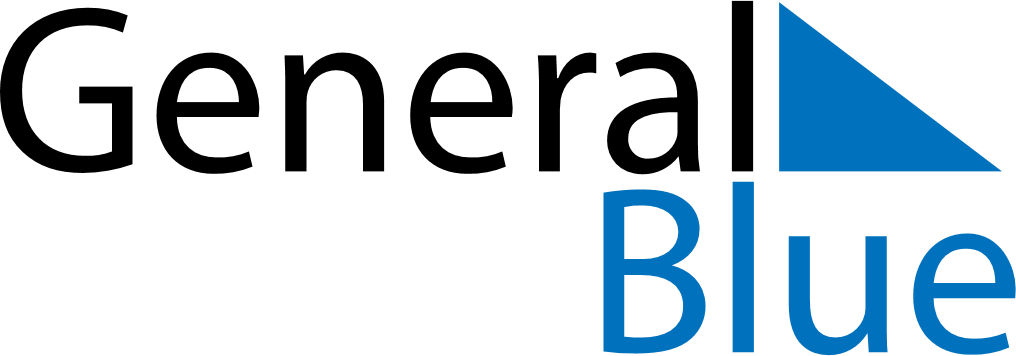 March 2024March 2024March 2024March 2024March 2024March 2024March 2024Zhytomyr, UkraineZhytomyr, UkraineZhytomyr, UkraineZhytomyr, UkraineZhytomyr, UkraineZhytomyr, UkraineZhytomyr, UkraineSundayMondayMondayTuesdayWednesdayThursdayFridaySaturday12Sunrise: 6:48 AMSunset: 5:46 PMDaylight: 10 hours and 57 minutes.Sunrise: 6:46 AMSunset: 5:48 PMDaylight: 11 hours and 1 minute.34456789Sunrise: 6:44 AMSunset: 5:49 PMDaylight: 11 hours and 5 minutes.Sunrise: 6:42 AMSunset: 5:51 PMDaylight: 11 hours and 9 minutes.Sunrise: 6:42 AMSunset: 5:51 PMDaylight: 11 hours and 9 minutes.Sunrise: 6:40 AMSunset: 5:53 PMDaylight: 11 hours and 12 minutes.Sunrise: 6:38 AMSunset: 5:54 PMDaylight: 11 hours and 16 minutes.Sunrise: 6:36 AMSunset: 5:56 PMDaylight: 11 hours and 20 minutes.Sunrise: 6:33 AMSunset: 5:58 PMDaylight: 11 hours and 24 minutes.Sunrise: 6:31 AMSunset: 5:59 PMDaylight: 11 hours and 28 minutes.1011111213141516Sunrise: 6:29 AMSunset: 6:01 PMDaylight: 11 hours and 31 minutes.Sunrise: 6:27 AMSunset: 6:03 PMDaylight: 11 hours and 35 minutes.Sunrise: 6:27 AMSunset: 6:03 PMDaylight: 11 hours and 35 minutes.Sunrise: 6:25 AMSunset: 6:04 PMDaylight: 11 hours and 39 minutes.Sunrise: 6:23 AMSunset: 6:06 PMDaylight: 11 hours and 43 minutes.Sunrise: 6:20 AMSunset: 6:08 PMDaylight: 11 hours and 47 minutes.Sunrise: 6:18 AMSunset: 6:09 PMDaylight: 11 hours and 50 minutes.Sunrise: 6:16 AMSunset: 6:11 PMDaylight: 11 hours and 54 minutes.1718181920212223Sunrise: 6:14 AMSunset: 6:12 PMDaylight: 11 hours and 58 minutes.Sunrise: 6:12 AMSunset: 6:14 PMDaylight: 12 hours and 2 minutes.Sunrise: 6:12 AMSunset: 6:14 PMDaylight: 12 hours and 2 minutes.Sunrise: 6:09 AMSunset: 6:16 PMDaylight: 12 hours and 6 minutes.Sunrise: 6:07 AMSunset: 6:17 PMDaylight: 12 hours and 9 minutes.Sunrise: 6:05 AMSunset: 6:19 PMDaylight: 12 hours and 13 minutes.Sunrise: 6:03 AMSunset: 6:20 PMDaylight: 12 hours and 17 minutes.Sunrise: 6:01 AMSunset: 6:22 PMDaylight: 12 hours and 21 minutes.2425252627282930Sunrise: 5:58 AMSunset: 6:24 PMDaylight: 12 hours and 25 minutes.Sunrise: 5:56 AMSunset: 6:25 PMDaylight: 12 hours and 28 minutes.Sunrise: 5:56 AMSunset: 6:25 PMDaylight: 12 hours and 28 minutes.Sunrise: 5:54 AMSunset: 6:27 PMDaylight: 12 hours and 32 minutes.Sunrise: 5:52 AMSunset: 6:28 PMDaylight: 12 hours and 36 minutes.Sunrise: 5:50 AMSunset: 6:30 PMDaylight: 12 hours and 40 minutes.Sunrise: 5:47 AMSunset: 6:32 PMDaylight: 12 hours and 44 minutes.Sunrise: 5:45 AMSunset: 6:33 PMDaylight: 12 hours and 47 minutes.31Sunrise: 6:43 AMSunset: 7:35 PMDaylight: 12 hours and 51 minutes.